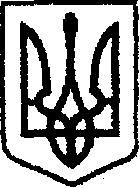 У К Р А Ї Н Ачернігівська обласна державна адміністраціяУПРАВЛІННЯ  КАПІТАЛЬНОГО БУДІВНИЦТВАН А К А ЗПро створення приймальної комісіїУ зв’язку з виробничою необхідністю та для прийняття робіт з поточного середнього ремонту,  наказую:Створити комісію для прийняття робіт з поточного середнього ремонту автомобільної дороги комунальної власності по вул.Поліська в с.Комарівка Борзнанського району Чернігівської області.Залучити до складу комісії відповідно до листа Комарівської сільської ради від 16.09.2019 №530 (за згодою):Залучити до складу комісії:Затвердити склад  комісії згідно з додатком. Контроль за виконанням наказу залишаю за собою.	від 18.09.2019 №386Складкомісії для прийняття робіт з поточного середнього ремонту автомобільної дороги комунальної власності по вул.Поліська в с.Комарівка Борзнанського району Чернігівської області.Голова комісії:Члени комісії:від18.09.2019 р.              Чернігів№386Мазуна І.П.Головного спеціаліста відділу комунального майна, інвестицій, земельних ресурсів та будівництва Комарівської сільської радиГеворгян А.Фізична особа підприємець Геворгян А.Дорохіна А.В.Головного інженера проекту ПП "ЕТАЛОН-БУДПРОЕКТ"В.о. начальника Наталія КОВАЛЬЧУКДодаток наказ в.о. начальника Управління капітального будівництва обласної державної адміністрації             Карпенко В.М.Провідний інженер сектору розгляду звернень громадян УКБ Чернігівської ОДАДорохін А.В.Головний інженер проекту ПП "ЕТАЛОН-БУДПРОЕКТ"Головний інженер проекту ПП "ЕТАЛОН-БУДПРОЕКТ"Геворгян А.Геворгян А.Фізична особа підприємець Геворгян А.Бортнік С.В Провідний інженер відділу технічного контролю автомобільних доріг УКБ Чернігівської ОДАПровідний інженер відділу технічного контролю автомобільних доріг УКБ Чернігівської ОДАМазун І.П.Головний спеціаліст відділу комунального майна, інвестицій, земельних ресурсів та будівництва Комарівської сільської радиГоловний спеціаліст відділу комунального майна, інвестицій, земельних ресурсів та будівництва Комарівської сільської радиЗавідувач сектору розвитку мережі автомобільних доріг  І.СЕРГІЄНКО